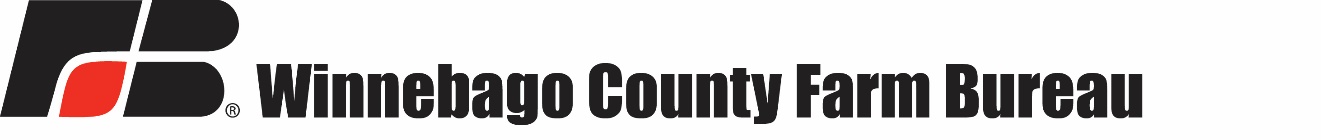 Winnebago County Farm Bureau Funding RequestName of group or individual: __________________________________________________________Address: ___________________________________________________________________________Phone: _________________________________		Email:________________________________Check box for the funding category:
□ Youth Agriculture Education  
□ Youth Agriculture Leadership Development 
□ Urban Adult Agriculture Education Have you participated in these Winnebago County Farm Bureau Activities in the past year: 
Check the boxes that apply:   
□ Winnebago County Dairy Breakfast Volunteer
□ Winnebago County Farm Bureau Food Booth at the County Fair Volunteer
□ Winnebago County Agriculture Oasis at the County Fair Volunteer					Total amount request: __________________
1. What is the goal of this funding request?
_______________________________________________________________________________________________________________________________________________________________________________________________________________________________________________________________
2. How will the funds be used?  _______________________________________________________________________________________________________________________________________________________________________________________________________________________________________________________________3. Provide an itemized cost tied to the funding request.   Eligible expenses include travel, registrations, supplies, dairy products, WMMB promotional items, and other expenses.  
_______________________________________________________________________________________________________________________________________________________________________________________________________________________________________________________________Please submit application by the 25th of the month to be included on the next month’s board of director meeting agenda. A representation from your organization must attend a Farm Bureau board meeting to receive funds.Please email complete from to Winnebago County Farm Bureau President Amanda Volp  8747 Liberty School Rd	Omro WI 54963-9604	or sandmire.amanda@gmail.com